令和５年度末　会長理事 懇談・懇親会（R6.2.17土 15:00～）出欠等回答書学校番号　小・中（　　　　　）単Ｐ名　　　　　　　　　　　　学校※　出欠表は２/９（金）までに、FAX・メール添付等でご返送ください。※　参加申込後のキャンセル等は、２月16日（金）12時までにお願いします。熊本市PTA協議会事務局　　〒861-8074　熊本市北区清水本町16-10Fax　288-3754　　Eﾒｰﾙ  info@kumamotocity-pta.net 　(TEL 288-3750)氏　　　名懇　談　会懇　親　会(会費4,500円)会　長参　加・不参加参　加・不参加○　話題にしたい内容（グループ分けの参考にします。・内に、✔をご記入ください。複数可）・  組織・役員選考等に関して（・  任意加入・非加入者への対応等に関して（・  個人情報の取り扱いに関して（・  学校教育に関して（・  いじめ・不登校に関して（・  部活動に関して（・  ＰＴＡの諸活動に関して（・  地域での諸活動に関して（・  コロナ禍後の対応に関して（・  その他（以下に、お書きください）○　特色ある取組みを発表ご希望のところは、下欄に内容をお書きください。（後日ご連絡します）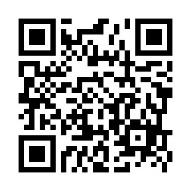 ※　右記コードﾞやＵＲＬから、グーグルフォームでの回答もできます。　　　　　　　　　　　　　　　　　　　　　https://forms.gle/cLPbWa1JYcMxWXqG7　　　　　　　　※ご欠席の方も、気になる話題がございましたらご記入ください。○　話題にしたい内容（グループ分けの参考にします。・内に、✔をご記入ください。複数可）・  組織・役員選考等に関して（・  任意加入・非加入者への対応等に関して（・  個人情報の取り扱いに関して（・  学校教育に関して（・  いじめ・不登校に関して（・  部活動に関して（・  ＰＴＡの諸活動に関して（・  地域での諸活動に関して（・  コロナ禍後の対応に関して（・  その他（以下に、お書きください）○　特色ある取組みを発表ご希望のところは、下欄に内容をお書きください。（後日ご連絡します）※　右記コードﾞやＵＲＬから、グーグルフォームでの回答もできます。　　　　　　　　　　　　　　　　　　　　　https://forms.gle/cLPbWa1JYcMxWXqG7　　　　　　　　※ご欠席の方も、気になる話題がございましたらご記入ください。○　話題にしたい内容（グループ分けの参考にします。・内に、✔をご記入ください。複数可）・  組織・役員選考等に関して（・  任意加入・非加入者への対応等に関して（・  個人情報の取り扱いに関して（・  学校教育に関して（・  いじめ・不登校に関して（・  部活動に関して（・  ＰＴＡの諸活動に関して（・  地域での諸活動に関して（・  コロナ禍後の対応に関して（・  その他（以下に、お書きください）○　特色ある取組みを発表ご希望のところは、下欄に内容をお書きください。（後日ご連絡します）※　右記コードﾞやＵＲＬから、グーグルフォームでの回答もできます。　　　　　　　　　　　　　　　　　　　　　https://forms.gle/cLPbWa1JYcMxWXqG7　　　　　　　　※ご欠席の方も、気になる話題がございましたらご記入ください。○　話題にしたい内容（グループ分けの参考にします。・内に、✔をご記入ください。複数可）・  組織・役員選考等に関して（・  任意加入・非加入者への対応等に関して（・  個人情報の取り扱いに関して（・  学校教育に関して（・  いじめ・不登校に関して（・  部活動に関して（・  ＰＴＡの諸活動に関して（・  地域での諸活動に関して（・  コロナ禍後の対応に関して（・  その他（以下に、お書きください）○　特色ある取組みを発表ご希望のところは、下欄に内容をお書きください。（後日ご連絡します）※　右記コードﾞやＵＲＬから、グーグルフォームでの回答もできます。　　　　　　　　　　　　　　　　　　　　　https://forms.gle/cLPbWa1JYcMxWXqG7　　　　　　　　※ご欠席の方も、気になる話題がございましたらご記入ください。